Course unitDescriptor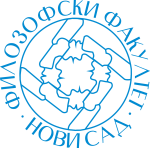 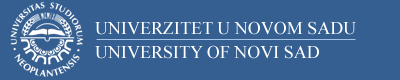 Course unitDescriptorFaculty of PhilosophyFaculty of PhilosophyGENERAL INFORMATIONGENERAL INFORMATIONGENERAL INFORMATIONGENERAL INFORMATIONStudy program in which the course unit is offeredStudy program in which the course unit is offeredPhilosophyPhilosophyCourse unit titleCourse unit titleEpistemology of MediaEpistemology of MediaCourse unit codeCourse unit code15ФЛФЛ02815ФЛФЛ028Type of course unit Type of course unit OptionalOptionalLevel of course unitLevel of course unitFirst cycle (Bachelor)First cycle (Bachelor)Field of Study (please see ISCED)Field of Study (please see ISCED)Human Sciences (Philosophy and Ethics)Human Sciences (Philosophy and Ethics)Semester when the course unit is offeredSemester when the course unit is offeredsummersummerYear of study (if applicable)Year of study (if applicable)IIIIIINumber of ECTS allocatedNumber of ECTS allocated3 ECTS3 ECTSName of lecturerName of lecturerDamir SmiljanićDamir SmiljanićName of contact personName of contact personUna PopovićUna PopovićMode of course unit deliveryMode of course unit deliveryFace-to-face learningFace-to-face learningCourse unit pre-requisites (e.g. level of language required, etc)Course unit pre-requisites (e.g. level of language required, etc)——PURPOSE AND OVERVIEW (max 5-10 sentences)PURPOSE AND OVERVIEW (max 5-10 sentences)PURPOSE AND OVERVIEW (max 5-10 sentences)PURPOSE AND OVERVIEW (max 5-10 sentences)The students will become acquainted with the epistemological reflecting on the common phenomenon of mediality and the specificity of the epistemological approach in the consideration of several media.The students will become acquainted with the epistemological reflecting on the common phenomenon of mediality and the specificity of the epistemological approach in the consideration of several media.The students will become acquainted with the epistemological reflecting on the common phenomenon of mediality and the specificity of the epistemological approach in the consideration of several media.The students will become acquainted with the epistemological reflecting on the common phenomenon of mediality and the specificity of the epistemological approach in the consideration of several media.LEARNING OUTCOMES (knowledge and skills)LEARNING OUTCOMES (knowledge and skills)LEARNING OUTCOMES (knowledge and skills)LEARNING OUTCOMES (knowledge and skills)The students are enabled to recognize the relevance of media not only for transferring, distributing and storing knowledge in different discourses and social institutions but also for its forming and accepting. They will recognize mediality as a constitutive trait of the knowledge and the media as poles which hold the building of (scientific) knowledge.The students are enabled to recognize the relevance of media not only for transferring, distributing and storing knowledge in different discourses and social institutions but also for its forming and accepting. They will recognize mediality as a constitutive trait of the knowledge and the media as poles which hold the building of (scientific) knowledge.The students are enabled to recognize the relevance of media not only for transferring, distributing and storing knowledge in different discourses and social institutions but also for its forming and accepting. They will recognize mediality as a constitutive trait of the knowledge and the media as poles which hold the building of (scientific) knowledge.The students are enabled to recognize the relevance of media not only for transferring, distributing and storing knowledge in different discourses and social institutions but also for its forming and accepting. They will recognize mediality as a constitutive trait of the knowledge and the media as poles which hold the building of (scientific) knowledge.SYLLABUS (outline and summary of topics)SYLLABUS (outline and summary of topics)SYLLABUS (outline and summary of topics)SYLLABUS (outline and summary of topics)The task of epistemology of media: the study of forming and transfer of knowledge by media (writing, print, photography, film, radio, television, internet etc.). Wide and narrow sense of "media". Transfer of information and communication. Media and public opinion. The problem of media deception. Simulacra and simulation. Transformation of perception and cognition determined by use of media. Medial construction of reality. Elimination of stereotypes regarding the exclusively negative influence of media on the world view of its users. Critics of media (discussion of its adequacy). Comparison with similar types of theory: theory of "objective mind" as an early form of media epistemology (Hegel, Hans Freyer, Nicolai Hartmann). Medial philosophy of mind. Systems theory and radical constructivism. Theories of social memory.The task of epistemology of media: the study of forming and transfer of knowledge by media (writing, print, photography, film, radio, television, internet etc.). Wide and narrow sense of "media". Transfer of information and communication. Media and public opinion. The problem of media deception. Simulacra and simulation. Transformation of perception and cognition determined by use of media. Medial construction of reality. Elimination of stereotypes regarding the exclusively negative influence of media on the world view of its users. Critics of media (discussion of its adequacy). Comparison with similar types of theory: theory of "objective mind" as an early form of media epistemology (Hegel, Hans Freyer, Nicolai Hartmann). Medial philosophy of mind. Systems theory and radical constructivism. Theories of social memory.The task of epistemology of media: the study of forming and transfer of knowledge by media (writing, print, photography, film, radio, television, internet etc.). Wide and narrow sense of "media". Transfer of information and communication. Media and public opinion. The problem of media deception. Simulacra and simulation. Transformation of perception and cognition determined by use of media. Medial construction of reality. Elimination of stereotypes regarding the exclusively negative influence of media on the world view of its users. Critics of media (discussion of its adequacy). Comparison with similar types of theory: theory of "objective mind" as an early form of media epistemology (Hegel, Hans Freyer, Nicolai Hartmann). Medial philosophy of mind. Systems theory and radical constructivism. Theories of social memory.The task of epistemology of media: the study of forming and transfer of knowledge by media (writing, print, photography, film, radio, television, internet etc.). Wide and narrow sense of "media". Transfer of information and communication. Media and public opinion. The problem of media deception. Simulacra and simulation. Transformation of perception and cognition determined by use of media. Medial construction of reality. Elimination of stereotypes regarding the exclusively negative influence of media on the world view of its users. Critics of media (discussion of its adequacy). Comparison with similar types of theory: theory of "objective mind" as an early form of media epistemology (Hegel, Hans Freyer, Nicolai Hartmann). Medial philosophy of mind. Systems theory and radical constructivism. Theories of social memory.LEARNING AND TEACHING (planned learning activities and teaching methods) LEARNING AND TEACHING (planned learning activities and teaching methods) LEARNING AND TEACHING (planned learning activities and teaching methods) LEARNING AND TEACHING (planned learning activities and teaching methods) Dialogic method, text analysis, video presentationsDialogic method, text analysis, video presentationsDialogic method, text analysis, video presentationsDialogic method, text analysis, video presentationsREQUIRED READINGREQUIRED READINGREQUIRED READINGREQUIRED READING1. Baudrillard, J.: Symbolic Exchange and Death; 2. Barthes, R.: Camera Lucida: Reflections on Photography; 3. Benjamin, W.: "The Work of Art in the Age of Mechanical Reproduction" ;4. Kracauer, S.: Theory of Film; 5. Luhmann, N.: Social Systems; 6. McLuhan, M.: Understanding Media: The Extensions of Man; 7. Plato: Phaedrus; 8. Virilio, P.: The Vision Machine.1. Baudrillard, J.: Symbolic Exchange and Death; 2. Barthes, R.: Camera Lucida: Reflections on Photography; 3. Benjamin, W.: "The Work of Art in the Age of Mechanical Reproduction" ;4. Kracauer, S.: Theory of Film; 5. Luhmann, N.: Social Systems; 6. McLuhan, M.: Understanding Media: The Extensions of Man; 7. Plato: Phaedrus; 8. Virilio, P.: The Vision Machine.1. Baudrillard, J.: Symbolic Exchange and Death; 2. Barthes, R.: Camera Lucida: Reflections on Photography; 3. Benjamin, W.: "The Work of Art in the Age of Mechanical Reproduction" ;4. Kracauer, S.: Theory of Film; 5. Luhmann, N.: Social Systems; 6. McLuhan, M.: Understanding Media: The Extensions of Man; 7. Plato: Phaedrus; 8. Virilio, P.: The Vision Machine.1. Baudrillard, J.: Symbolic Exchange and Death; 2. Barthes, R.: Camera Lucida: Reflections on Photography; 3. Benjamin, W.: "The Work of Art in the Age of Mechanical Reproduction" ;4. Kracauer, S.: Theory of Film; 5. Luhmann, N.: Social Systems; 6. McLuhan, M.: Understanding Media: The Extensions of Man; 7. Plato: Phaedrus; 8. Virilio, P.: The Vision Machine.ASSESSMENT METHODS AND CRITERIAASSESSMENT METHODS AND CRITERIAASSESSMENT METHODS AND CRITERIAASSESSMENT METHODS AND CRITERIAParticipating in lectures: 15 pointsPaper: 20 pointsWritten exam: 15 pointsOral exam: 50 pointsParticipating in lectures: 15 pointsPaper: 20 pointsWritten exam: 15 pointsOral exam: 50 pointsParticipating in lectures: 15 pointsPaper: 20 pointsWritten exam: 15 pointsOral exam: 50 pointsParticipating in lectures: 15 pointsPaper: 20 pointsWritten exam: 15 pointsOral exam: 50 pointsLANGUAGE OF INSTRUCTIONLANGUAGE OF INSTRUCTIONLANGUAGE OF INSTRUCTIONLANGUAGE OF INSTRUCTIONEnglishEnglishEnglishEnglish